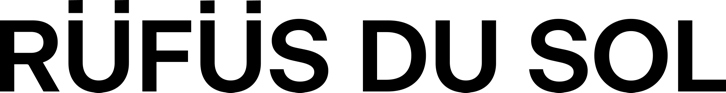 BIOGRAPHYAlready considered one of the most magnetic live acts in electronic music, trio RÜFÜS DU SOL have received wide acclaim for their fourth full length album Surrender. The record’s lead single, emotional dance floor track “Alive,” earned the band their third career Grammy nomination for Best Dance Recording. “Alive” serves as a strident assertion of appreciating life in the face of difficult times.Hailing from Sydney, Australia and formed in 2010, Jon George, James Hunt and Tyrone Lindqvist came together around a shared passion for live-electronic icons like Chemical Brothers and Röyksopp. It is this fusion of instrumentative sensibilities and thoughtful dance production that became the bedrock for the sound that would propel them from the continent to the global stage. Their debut record, Atlas (2013), and its follow up, Bloom (2016), showcased the band emerging into the international spotlight not only as one of the most important contemporary electronic bands, but as an epic live act, performing at Coachella in 2016, 2017, and 2019. Now, sitting at over 586 million global streams, their shows sell out in minutes, with fans singing along to every lyric as they watch RÜFÜS DU SOL translate their albums in a live setting.One of the premiere live electronic acts in the world, RÜFÜS DU SOL have performed legendary sets at not only Coachella, but at festivals like Lollapalooza, Bonnaroo, Austin City Limits, and Electric Forest. Their annual sold-out show at Red Rocks Amphitheater in Colorado kicked off their tour across multiple south western US cities this past autumn, and culminated in an electrifying three night run at the Banc of California Stadium in Los Angeles, selling 70,000 tickets over three days. Australia remains an annual pilgrimage for the band, with key triumphs like the 2019 24,500 fan return to the Melbourne Sidney Myer Bowl. The band will return home in November 2022 for a string of career-defining performances, including quick to sell out dates in Sydney and Melbourne. “We’ve spent two years locked away in our sanctuary making tunes,” the band says. “At the end of that process, we translate what we did in the studio, where we’re three producers and songwriters, and we go into a full band setup where we allocate parts to each other. We flesh the songs out, put jams in there, showcase our instruments, have fun with it, and let it be free flowing.”The band’s renowned live performance and iconic new record found its way under the spotlight of late night TV in 2021, seeing “On My Knees” performed on Jimmy Kimmel Live! and “Alive” captured at Red Rocks debuted on The Late Late Show with James Corden. The sonic tapestry of every RÜFÜS DU SOL record is an exercise in world-building, following up space-inspired 2018’s Grammy-nominated Solace, is no different. This time around, they’ve brought the sound to the terrestrial, using earth and minerals--ideas of crystallization and diamonds--as a jumping off point. “On the last record it was space, and we were seeing how we could represent the cosmos and black holes and the galactic through synth sounds,” the band says. “The new record sounds crystalline and very granular.”Going geological is a natural shift for the group, who have long seamlessly merged the organic with the synthesized and manmade. They’re as much inspired by contemporary dance artists like Moderat, Jon Hopkins, and Bicep as they are architecture as it relates to nature, citing the late Ricardo Bofill’s masterpiece La Muralla Roja--a red fortress of a housing project built into the side of a mountain in Calpe, Spain--as a major influence. Working with multidisciplinary artist Stefano Giacomello of Studio Rotolo in Montreal, RÜFÜS DU SOL have set to take these architectural influences and form a digital world to coincide with the rollout of the album.And, of course, they are deeply influenced by the Californian desert. Their most recent release before Surrender is Live from Joshua Tree (2020), a set performed under expansive golden hour skies. Recorded live during the global COVID-19 pandemic, the record represents a cleansing before starting afresh on Surrender. While in Joshua Tree, the trio spent every waking hour together, rekindling a uniting force not felt since their marathon sessions writing ‘BLOOM’ and ‘SOLACE’.“We like being around nature. We spend a lot of time in Joshua Tree in the desert--that’s very core to who we are,” says the band. “We’ve written different records in different places, from the beaches in Australia to Berlin and London and Joshua Tree. We’ve gotten very comfy with the studio space in L.A. and using this space to escape as we write our music. It’s very healthy for us.”The time away gave RÜFÜS time to connect with each other more than ever, and the last year has reminded them why they love being a band. It’s also been a year of maturity, of taking things slower, and making space for clarity within and beyond the project. It shows on Surrender, their deepest, sturdiest, and most heartfelt record yet.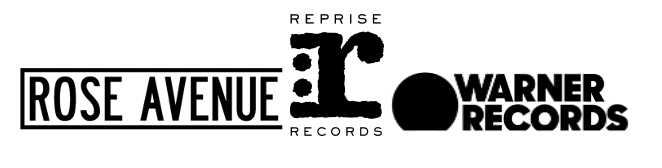 